					Výpověď Účastnické smlouvy – 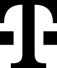 Záruka spokojenosti - PRONÁJEMÚčastník:	 - RČ/IČO:	     Adresa:		     Adresa pro doručení odpovědi na výpověď (pokud je odlišná od adresy Účastníka):      Účastnická smlouva č.       (součástí Účastnické smlouvy je i smlouva o pronájmu na příslušné koncové zařízení). Účastník současně v rámci této výpovědi žádá o zrušení smlouvy o pronájmu na příslušné koncové zařízení pronajaté k vypovídané službě. IMEI (případně jiný jedinečný identifikační kód, např. SN) vráceného koncového zařízení musí souhlasit s údajem, který Účastník obdrží od Operátora v notifikaci (SMS/email) o dokončení objednávky služby. Bylo-li k vypovídané službě rovněž zakoupeno druhé koncové zařízení, žádá Účastník tímto o zrušení kupní smlouvy na druhé koncové zařízení zakoupené k vypovídané službě, není-li dále uvedeno jinak.Účastník vypovídá následující službu Pevný internet do zásuvky MAGENTA TVVýpovědní důvod: Záruka spokojenosti Nežádám o zrušení kupní smlouvy na druhé koncové zařízení zakoupené při uzavření Účastnické smlouvyPříloha:Koncové/á zařízení pronajaté/á nebo zakoupené/á při uzavření Účastnické smlouvy s veškerým originálním příslušenstvím a v originálním obaluKopie daňového dokladu obdrženého při koupi druhého koncového zařízeníSIM karta s příslušenstvímV      		Dne      (podpis Účastníka)